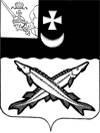 ПРЕДСТАВИТЕЛЬНОЕ СОБРАНИЕБЕЛОЗЕРСКОГО МУНИЦИПАЛЬНОГО РАЙОНАРЕШЕНИЕ26.02.2019 № 10Об утверждении Положение о пенсии за выслугу лет лицам, замещавшим муниципальные должности и должности муниципальной службыВ соответствии с Федеральным законом от 02.03.2007 № 25-ФЗ «О муниципальной службе в Российской Федерации», законом Вологодской области от 05.07.1996 № 87-ОЗ «О пенсии за выслугу лет лицам, замещавшим государственные должности Вологодской области и должности государственной гражданской службы Вологодской области», ст. 18 Устава районаПредставительное Собрание Белозерского муниципального района РЕШИЛО:           1. Утвердить Положение о пенсии за выслугу лет лицам, замещавшим муниципальные должности и должности муниципальной службы согласно приложению к настоящему решению.          2. Признать утратившими силу решение Белозерского комитета районного самоуправления от 16.12.2005 № 233 «О доплате к пенсии лицам, замещавшим муниципальные должности и должности муниципальной службы», за исключением п.4 и решения Представительного Собрания Белозерского муниципального района от 20.02.2006 № 23 «О внесении изменений и дополнений в решение комитета районного самоуправления от 16.12.2005 г. № 233», 22.03.2006 № 38 «О внесении изменений и дополнений в решение комитета районного самоуправления от 16.12.2005 года № 233», 27.06.2006 № 70 «О внесении изменений и дополнений в решение комитета районного самоуправления от 16.12.2005 года № 233», 24.10.2006 № 162 «О внесении изменений в решение Белозерского комитета районного самоуправления от 16.12.2005 года № 233», 28.11.2006 № 173 «О внесении изменений в решение Белозерского комитета районного самоуправления от 16.12.2005 года № 233», 26.12.2006 № 202 «О внесении изменений в решение Белозерского комитета районного самоуправления от 16.12.2005 года № 233», 22.05.2007 № 58 «О внесении изменений и дополнений в решение Белозерского комитета районного самоуправления от 16.12.2005 года 3 233», 22.06.2007 № 71 «О внесении изменения в решение Белозерского комитета районного самоуправления от 16.12.2005 года № 233», 21.08.2007 № 114 «О внесении изменений и дополнений в решение Белозерского комитета районного самоуправления от 16.12.2005 года № 233», 18.12.2007 № 183 «О внесении изменений в Положение о пенсии за выслугу лет лицам, замещавшим муниципальные должности и должности муниципальной службы», 27.02.2008 № 38 «О внесении изменений и дополнений в Положение о пенсии за выслугу лет лицам, замещавшим муниципальные должности и должности муниципальной службы», 23.09.2008 № 154 «О внесении изменений и дополнений в Положение о пенсии за выслугу лет лицам, замещавшим муниципальные должности и должности муниципальной службы», 21.10.2008 № 173 «О внесении изменений и дополнений в Положение о пенсии за выслугу лет лицам, замещавшим муниципальные должности и должности муниципальной службы», 23.12.2008 № 203 «О внесении изменений и дополнений в Положение о пенсии за выслугу лет лицам, замещавшим муниципальные должности и должности муниципальной службы», 23.12.2008 № 204 «О приостановлении действия решения Белозерского комитета районного самоуправления от 16.12.2005 года № 233 «О пенсии за выслугу лет лицам, замещавшим муниципальные должности и должности муниципальной службы» в части выплат пенсии за выслугу лет лицам, вышедшим на пенсию до вступления в силу закона области от 12.11.1997 года № 208-ОЗ «О муниципальной службе в Вологодской области», 26.04.2009 № 37 «О внесении дополнений в решение Белозерского комитета районного самоуправления от 16.12.2005 года № 233», 27.10.2009 № 82 «О внесении изменений в решение Представительное Собрание района от 23.12.2008 года № 204», 26.05.2010 № 48 «О внесении дополнения в Положение о пенсии за выслугу лет лицам, замещавшим муниципальные должности и должности муниципальной службы», 26.10.2010 № 88 «О внесении изменения в решение Представительного Собрания района от 23.12.2008 года № 204», 30.11.2010 № 101 «О внесении изменений в Положение о пенсии за выслугу лет лицам, замещавшим муниципальные должности и должности муниципальной службы», 20.12.2011 № 85 «О внесении изменения в решение Представительного Собрания района от 23.12.2008 года № 204», 17.12.2012 № 113 «О внесении изменения в решение Представительного Собрания района от 23.12.2008 года № 204», 24.09.2013 № 83 «О внесении изменений в Положение о пенсии за выслугу лет лицам, замещавшим муниципальные должности и должности муниципальной службы», 26.12.2013 № 110 «О внесении изменения в решение Представительного Собрания района от 23.12.2008 года № 204», 25.03.2014 № 26 «О внесении изменения в Положение о пенсии за выслугу лет лицам, замещавшим муниципальные должности и должности муниципальной службы», 23.12.2014 № 152 «О внесении изменения в решение Представительного Собрания района от 23.12.2008 № 204», 28.12.2015 № 96 «О внесении изменения в решение Представительного Собрания района от 23.12.2008 года № 204», 26.12.2016 № 117 «О внесении изменений в Положение о пенсии за выслугу лет лицам, замещавшим муниципальные должности и должности муниципальной службы», 24.11.2017 № 93 «О внесении изменения в решение Представительного Собрания района от 23.12.2008 № 204».          3. Установить, что пункт 3 и абзац второй пункта 6 Положения о пенсии за выслугу лет лицам, замещавшим муниципальные должности и должности муниципальной службы не распространяется на лиц, за которыми сохранено право на пенсию за выслугу лет в соответствии  с частью 3 статьи 7 Федерального закона от 23 мая 2016 года № 143-ФЗ «О внесении изменений в отдельные законодательные акты Российской Федерации в части увеличения пенсионного возраста отдельным категориям граждан».          4. Настоящее решение вступает в силу с 1 января 2019 года и подлежит опубликованию в районной газете «Белозерье», размещению на официальном сайте Белозерского муниципального района в информационно-телекоммуникационной сети «Интернет».Глава района: 					                                    Е.В. ШашкинУТВЕРЖДЕНОрешением Представительного Собрания Белозерского муниципального района от_________________ № _____ПОЛОЖЕНИЕо пенсии за выслугу лет лицам, замещавшим муниципальные должности и должности муниципальной службыНастоящее Положение определяет условия и порядок установления и выплаты ежемесячной пенсии за выслугу лет лицам, замещавшим муниципальные должности и должности муниципальной службы в органах местного самоуправления Белозерского муниципального района.      1. Пенсия за выслугу лет устанавливается лицам, замещавшим муниципальные должности и должности муниципальной службы, трудовой договор с которыми прекращен в связи с:- отставкой в соответствии с действующим законодательством;- ликвидацией органов местного самоуправления, а также сокращением численности или штата этих органов;- досрочным прекращением полномочий в случаях, установленных законодательством;- достижением предельного возраста, установленного для замещения муниципальной должности муниципальной службы;- увольнением по собственной инициативе (в связи с выходом на пенсию, переводом в другую местность мужа (жены) на другую работу в органах исполнительной власти всех уровней, райкомы, горкомы и их аппараты, необходимостью ухода за ребенком-инвалидом или членом семьи – инвалидом, имеющим ограниченные способности к трудовой деятельности 3 степени (инвалидом 1 группы), нуждающимися в постоянном постороннем уходе, в соответствии с медицинским заключением);- состоянием здоровья в соответствии с медицинским заключением;- признанием полностью нетрудоспособным в соответствии с медицинским заключением;- переводом по просьбе или с согласия лица на работу к другому работодателю или переходом на выборную работу (должность);- неизбранием на должность;- увольнением по истечении срока трудового договора или избрания (для лиц, замещающих выборные должности в органах местного самоуправления района и должности, связанные с непосредственным обеспечением исполнения полномочий лица, замещающего выборную должность органов местного самоуправления района).      2. Пенсия за выслугу лет устанавливается лицам, замещавшим муниципальные должности и должности муниципальной службы, при увольнении с работы по основаниям, предусмотренным в пункте 1 настоящего Положения.      3.  Пенсия за выслугу лет устанавливается при прекращении полномочий, служебного контракта, уволенным по основаниям, предусмотренным в пункте 1 настоящего Положения, при наличии стажа муниципальной службы, минимальная продолжительность которого для назначения пенсии за выслугу лет в соответствующем году определяется согласно приложению 2 к Федеральному закону от 15.01.2001 № 166-ФЗ «О государственном пенсионном обеспечении в Российской Федерации»  и только после назначения пенсии в соответствии с Федеральными законами «О трудовых пенсиях в Российской Федерации» или  «О страховых пенсиях» и (или) «О государственном пенсионном обеспечении в Российской Федерации» (кроме пенсии за выслугу лет, назначенной лицам, замещавшим должности федеральной государственной гражданской службы), или Законом Российской Федерации «О занятости населения в Российской Федерации», или Законом Российской Федерации «О пенсионном обеспечении лиц, проходивших военную службу, службу в органах внутренних  дел, Государственной противопожарной службе, органах по контролю за оборотом наркотических средств и психотропных веществ, учреждениях и органах уголовно-исполнительной системы, войсках национальной гвардии Российской Федерации, и их семей». При этом пенсия за выслугу лет лицам, замещавшим муниципальные должности, не может быть установлена в случае прекращения полномочий в период замещения муниципальных должностей на основании вступившего в силу обвинительного приговора суда.        Лицам, получающим пенсию в соответствии с Законом Российской Федерации «О пенсионном обеспечении лиц, проходивших военную службу, службу в органах внутренних дел, Государственной противопожарной службе, органах по контролю за оборотом наркотических средств и психотропных веществ, учреждениях и органах уголовно-исполнительной системы, войсках национальной гвардии Российской Федерации, и их семей», пенсия за выслугу лет назначается по достижении возраста, установленного статьей 8 Федерального закона «О страховых пенсиях», или после назначения пенсии по инвалидности.При этих же условиях пенсия за выслугу лет устанавливается лицам, работавшим на должностях руководителей и специалистов в районном, городском и сельских самоуправлениях, органах местного самоуправления  до 01.01.2006 года.Соотнесение должностей руководителей и специалистов, указанных в абзаце 3 пункта 3 настоящего Положения, с муниципальными должностями муниципальной службы, в целях определения размера месячного денежного содержания устанавливается Перечнем в соответствии с приложением 1 к настоящему Положению.4. Установить, что лица, замещавшие муниципальные должности в Контрольно-счетной комиссии района  имеют право на пенсию за выслугу лет при условии замещения указанных муниципальных должностей не менее половины срока полномочий, определенных Федеральными законами, законами области.Лица, замещавшие муниципальные должности в Контрольно-счетной комиссии района  менее половины срока полномочий, определенных Федеральными законами, законами области, имеют право на пенсию за выслугу лет при прекращении полномочий:- в случае невозможности замещения должности по состоянию здоровья в связи с медицинским заключением независимо от стажа замещения муниципальной должности;- в связи с выходом на пенсию при наличии стажа замещения муниципальной должности, определенного в соответствии с законом области от 02.04.1997 № 144-ОЗ «О периодах трудовой деятельности, включаемых в стаж замещения государственной должности области, государственной гражданской и муниципальной службы в Вологодской области», не менее 12,5 лет у мужчин и 10 лет у женщин.Лица, работавшие ранее в качестве председателей исполнительного комитета областного Совета народных депутатов, их заместителей и ответственных секретарей облисполкома, председателей областного Совета народных депутатов, их заместителей, имеют право на пенсию за  выслугу лет независимо от стажа работы в указанных должностях.Размер пенсии за выслугу лет определяется с таким расчетом, чтобы сумма всех пенсий, начисленных в соответствии с федеральным пенсионным законодательством, с учетом пенсии за выслугу лет, установленной в соответствии с настоящим законом, составляла 80 процентов месячного денежного содержания указанных лиц».   5.	Пенсия за выслугу лет в соответствии с настоящим Положением назначается лицам, замещающим муниципальные должности и должности муниципальной службы, не получающим предусмотренную законодательством Российской Федерации пенсию за выслугу лет, устанавливаемую лицам, замещавшим должности федеральной государственной гражданской службы, доплату к пенсии, иные постоянные социальные выплаты, установленные федеральным законодательством, законодательством области, законодательством иных субъектов Российской Федерации, а также муниципальными правовыми актами  (за исключением постоянных социальных выплат, указанных в пункте 16  настоящего Положения).   6. 	Размер пенсии за выслугу лет исчисляется путем определения разницы между месячным денежным содержанием лица, замещавшего муниципальную должность, должность муниципальной службы соответственно, начисленным в зависимости от имеющегося стажа, и размером всех пенсий, начисленных в соответствии с федеральным пенсионным законодательством. При исчислении пенсии за выслугу лет лицам, достигшим 80 лет или являющимся инвалидами I группы, не учитывается фиксированная выплата к страховой пенсии, указанная в части 1 статьи 16 Федерального закона от 28 декабря 2013 года № 400-ФЗ «О страховых пенсиях», или размер надбавки на уход за пенсионером, указанный в части первой статьи 46 Закона Российской Федерации от 12 февраля 1993 года № 4468-1 «О пенсионном обеспечении лиц, проходивших военную службу, службу в органах внутренних дел, Государственной противопожарной службе, органах по контролю за оборотом наркотических средств и психотропных веществ, учреждениях и органах уголовно-исполнительной системы, войсках национальной гвардии Российской Федерации, и их семей», в зависимости от того, в соответствии с каким из перечисленных законов назначена пенсия.  При исчислении пенсии за выслугу лет лицам, которым пенсии начислены одновременно в соответствии с Федеральным законом от 28 декабря 2013 года № 400-ФЗ  «О страховых пенсиях» и Федеральным законом от 15 декабря 2001 года № 166-ФЗ «О государственном пенсионном обеспечении в Российской Федерации», не учитывается сумма пенсии, начисленная по Федеральному закону от 15 декабря 2001 года № 166-ФЗ «О государственном пенсионном обеспечении в Российской Федерации».          При наличии стажа муниципальной службы, определенного в соответствии с пунктом 3 настоящего Положения, пенсия за выслугу лет устанавливается так, чтобы общий размер пенсий, начисленных в соответствии с федеральным пенсионным законодательством, с учетом пенсии за выслугу лет, назначенной в соответствии с настоящим Положением, составлял в процентном соотношении размер месячного денежного содержания лица, замещавшего должность  муниципальной службы области, установленный согласно приложению 4 к настоящему Положению. Размер пенсии за выслугу лет увеличивается на 3 процента месячного денежного содержания лица, замещавшего должность муниципальной службы, за каждый полный год стажа сверх требуемого.       Общая сумма всех пенсий, начисленных в соответствии с федеральным пенсионным законодательством, с учетом пенсии за выслугу лет, назначенной в соответствии с настоящим Положением, не может превышать 80 процентов месячного денежного содержания, определенного в соответствии с пунктом 8 настоящего Положения, исходя из размеров должностных окладов, установленных согласно муниципальных правовых актов района. Размер пенсии за выслугу лет не может быть ниже 1000 руб.      При исчислении пенсии за выслугу лет лицам, замещавшим муниципальные должности или должности муниципальной службы, имеющим не менее пяти лет страхового стажа, приходящегося на периоды работы и (или) иной деятельности, предусмотренные статьей 11 Федерального закона «О страховых пенсиях», не учитывается размер доли страховой пенсии по старости, установленной и исчисленной в соответствии с Федеральным законом «О страховых пенсиях».       Пенсия за выслугу лет, предусмотренная настоящим Положением, устанавливается и выплачивается независимо от получения накопительной пенсии в соответствии с Федеральным законом от 28 декабря 2013 года № 424-ФЗ «О накопительной пенсии».               7.Месячное денежное содержание лица, замещавшего муниципальную должность или должность муниципальной службы, для исчисления размера пенсии за выслугу лет определяется по должности, занимаемой лицом на день прекращения полномочий или муниципальной службы (прекращения служебного контракта, трудового договора) по основаниям, указанным в пункте 1 настоящего Положения, либо на день достижения возраста, дающего право на пенсию по старости, либо на день установления пенсии по инвалидности (при наличии I или II группы инвалидности), по выбору лица, обратившегося за установлением пенсии за выслугу лет. При этом, если обращение за назначением пенсии за выслугу лет последовало позднее дат, в которые наступили перечисленные выше обстоятельства, учитывается проиндексированное месячное денежное содержание на момент обращения за назначением пенсии за выслугу лет с теми видами надбавок к должностному окладу, которые фактически выплачивались лицу, замещающему муниципальную должность, должность муниципальной службы  на соответствующий момент.            8.    В состав месячного денежного содержания, учитываемого при определении размера пенсии за выслугу лет, включаются:      - должностной оклад по муниципальной должности или по должности муниципальной службы;      - районный коэффициент;      - надбавки к должностному окладу;      - за особые условия муниципальной службы, за выслугу лет, за допуск к сведениям, составляющим государственную тайну (за работу со сведениями, составляющими государственную тайну;      - премии по результатам работы, кроме премий, носящих единовременный характер;      -  ежемесячное денежное поощрение;      - 1/12  премии за выполнение особо важных и сложных заданий;      - 1/12 единовременной выплаты при предоставлении ежегодного оплачиваемого отпуска и материальная помощь;      - пособие на оздоровление и материальная помощь, входящие в состав денежного содержания лиц, замещающих муниципальные должности и должности муниципальной службы.            Бывшим работникам, замещавшим муниципальные должности, а также работавших ранее в качестве председателей исполнительных комитетов районного, городского и сельских Советов народных депутатов, их заместителей и ответственных секретарей, председателей районного, городского и сельских Советов народных депутатов, их заместителей, размер месячного денежного содержания определяется исходя из размера месячного денежного содержания по аналогичной муниципальной должности, должности муниципальной службы с учетом районного коэффициента без надбавок и премий.             9. Стаж муниципальной службы, дающий право на пенсию за выслугу лет, исчисляется в соответствии с законом области от 02.04.1997  № 144 - ОЗ «О периодах трудовой деятельности, включаемых в стаж государственной и муниципальной службы в Вологодской области».      10.Пенсия за выслугу лет устанавливается распоряжением администрации района и выплачивается  ежемесячно из средств районного  бюджета путем перечисления на банковский счет (вклад) получателя в кредитной организации.                11.Лицо, имеющее право на пенсию за выслугу лет, подает руководителю администрации района заявление о назначении указанной пенсии согласно приложению 2 к настоящему Положению.               Комиссия по рассмотрению документов по выплате пенсии за выслугу лет, назначаемая распоряжением администрации района, определив право  должностного лица, муниципального служащего на пенсию за выслугу лет, ходатайствует об установлении этой пенсии перед руководителем администрации района.                12.  К ходатайству об установлении пенсии за выслугу лет должны быть приложены:а)	заявление о назначении пенсии за выслугу лет с указанием данных кредитной организации и номера своего банковского счета (вклада);б)	личный листок (анкета) по учету кадров;в)	расчет стажа муниципальной службы;г)	копия трудовой книжки;д)  справка о месячном денежном содержании с указанием должностного оклада и начисленных к нему надбавок, премии и районного коэффициента;е)      справка о размере получаемой пенсии.              13.  Пенсия за выслугу лет устанавливается и выплачивается 1 числа месяца, следующего за месяцем подачи заявления, но не ранее дня прекращения полномочий или увольнения с муниципальной должности и назначения пенсии по старости в соответствии с федеральными законами  «О трудовых пенсиях в Российской Федерации» или «О страховых пенсиях» и (или)  «О государственном пенсионном обеспечении в Российской Федерации» или Законом Российской Федерации «О занятости населения в Российской Федерации» или Законом Российской Федерации «О пенсионном обеспечении лиц, проходивших военную службу, службу в органах внутренних дел, Государственной противопожарной службе, органах по контролю за оборотом наркотических средств и психотропных веществ, учреждениях и органах уголовно-исполнительной системы, войсках национальной гвардии Российской Федерации, и их семей», о  чем  информируется получатель по установленной форме согласно приложению 3 к настоящему Положению.        Лицам, замещавшим муниципальные должности и должности муниципальной службы  после назначения им пенсии за выслугу лет, в связи с чем ее выплата приостанавливалась, по их заявлению пересчитывается размер пенсии за выслугу лет с учетом месячного денежного содержания по этим должностям.      Размер месячного денежного содержания лиц, замещавших муниципальные должности и должности муниципальной службы, учитываемый при исчислении размера пенсии за выслугу лет, увеличивается на соответствующий индекс повышения месячного денежного содержания, установленный законом области в целях перерасчета размеров пенсий за выслугу лет (далее - индекс).      В случаях установления пенсии за выслугу лет или перерасчета пенсии за выслугу лет в соответствии с абзацем 2 пункта 13 настоящего Положения  в период с момента последнего повышения размеров денежного содержания до установления и введения в действие индекса перерасчет пенсии за выслугу лет с учетом индекса, соответствующего последнему повышению размеров денежного содержания не производится (за исключением случаев, когда при установлении пенсии за выслугу лет ее размер определяется без учета последнего повышения размеров денежного содержания в органах местного самоуправления).      При изменении размера пенсий, начисленных в соответствии с федеральным пенсионным законодательством, с учетом которых определена пенсия за выслугу лет, или начислении новых видов пенсий в соответствии с федеральным пенсионным законодательством лицу, которому установлена пенсия за выслугу лет, размер последней пересчитывается.      14. Перерасчет размера пенсии за выслугу лет производится с применением пунктов 4,6,8 настоящего Положения:      - в случае, указанном в части 2 пункта 13 настоящего Положения  - со дня подачи заявления о перерасчете размера пенсии за выслугу лет;      - в случае, указанном в части 3  пункта 13 настоящего Положения  - с даты повышения месячного денежного содержания лиц, замещающих муниципальные должности и должности муниципальной службы;      - в случае, указанном в части 4  пункта 13 настоящего Положения - со дня изменения размера пенсий, начисленных в соответствии с федеральным пенсионным законодательством, с учетом которых определена пенсия за выслугу лет, или начисления новых видов пенсии в соответствии с федеральным пенсионным законодательством.      15.При   замещении   лицом,   получающим   пенсию   за   выслугу   лет, государственной должности Российской Федерации, государственной должности Вологодской области, муниципальной должности, должности федеральной государственной службы, должности государственной гражданской службы Вологодской области или должности муниципальной службы выплата пенсии за выслугу лет приостанавливается.Выплата пенсии за выслугу лет приостанавливается со дня замещения одной из вышеуказанных должностей и возобновляется со дня, следующего за днем освобождения от соответствующей должности.      16.Выплата   пенсии   за   выслугу   лет   приостанавливается   также   в следующих случаях:      - установление доплаты к пенсии или иных  постоянных  социальных выплат, предусмотренных федеральным, областным законодательством, актами органов местного самоуправления, кроме  ежемесячных денежных выплат в качестве меры социальной поддержки,  предусмотренной Федеральным законом «О ветеранах», Федеральным законом «О социальной защите инвалидов в Российской Федерации», законом области «О мерах социальной поддержки отдельных категорий граждан»,  и дополнительного ежемесячного материального обеспечения, предусмотренного Указом Президента Российской Федерации от 30 марта 2005 года № 363 «О мерах по улучшению материального положения некоторых категорий граждан Российской Федерации в связи с 60-летием Победы в Великой Отечественной войне 1941 - 1945 годов, а также дополнительного ежемесячного материального обеспечения, предусмотренного Указом Президента Российской Федерации от 1 августа 2005 года № 887 «О мерах по улучшению материального положения инвалидов вследствие военной травмы» - с первого числа месяца, следующего за месяцем установления соответствующей пенсии за выслугу лет, доплаты к пенсии или иных наступивших социальных выплатах;      - приостановление (прекращение) выплаты всех пенсий, начисленных в соответствии с федеральным законодательством - со дня приостановления (прекращения) указанных выплат;      -      - нахождения в местах лишения свободы по приговору суда.      Приостановление (возобновление) выплаты пенсии за выслугу лет производится с 1-го числа месяца, следующего за месяцем наступления соответствующих обстоятельств, за исключением случаев поступления на работу, перечисленных в пункте 18 настоящего Положения.      17.Получателям     пенсии     за     выслугу     лет,     проживающим     в государственном или муниципальном стационарном учреждении социального обслуживания, пенсия за выслугу лет выплачивается в полном размере.      18.Получатель  пенсии  за  выслугу лет  обязан  в  пятидневный  срок известить орган, выплачивающий ее, о наступлении обстоятельств, влекущих приостановление ее выплаты в соответствии с пунктами 15 и 16 настоящего Положения.      В случае невыполнения указанного требования выплаченные излишне суммы пенсии за выслугу лет возмещаются пенсионером добровольно или в судебном порядке.      19.   Выплата пенсии за выслугу лет прекращается в следующих случаях:      - отказ лица, получающего пенсию за выслугу лет, от ее получения – с первого числа месяца, следующего за месяцем, в котором администрацией района  получено заявление об отказе в получении пенсии за выслугу лет;      - объявление лица, получающего пенсию за выслугу лет, в установленном законодательством Российской Федерации порядке умершим или признание его безвестно отсутствующим – с первого числа месяца, следующего за месяцем, в котором вступило в законную силу решение суда об объявлении его умершим или о признании его безвестно отсутствующим;      - смерть лица, получающего пенсию за выслугу лет – с первого числа месяца, следующего за месяцем смерти.      20.	Суммы назначенной пенсии за выслугу лет,  не  востребованные получателем своевременно, выплачиваются за все прошедшее время, но не более чем за три года перед обращением за их получением.      Суммы пенсии за выслугу лет, не полученные своевременно по вине органов, назначающих или выплачивающих доплату к пенсии, выплачиваются за прошедшее время без ограничения каким-либо сроком.      В случае смерти получателя выплата пенсии за выслугу лет прекращается с 1-го числа месяца, следующего за месяцем смерти. Суммы пенсии за выслугу лет, причитающиеся пенсионеру и недополученные в связи с его смертью, выплачиваются наследникам в соответствии с гражданским законодательством.      21. Финансирование пенсии за выслугу лет производится через администрацию района.       22.  Персональные данные получателей пенсий за выслугу лет лицам, замещавшим муниципальные должности и должности муниципальной службы в органах местного самоуправления Белозерского муниципального района, размещаются в ЕГИССО (Единая государственная информационная система социального обеспечения) в соответствии с порядком предоставления информации в ЕГИССО, утвержденным постановлением Правительства РФ от 14 февраля 2017г. № 181 «О Единой государственной информационной системе социального обеспечения».Приложение 1 к Положению о пенсии за выслугу лет лицам, замещавшим муниципальные должности и должности муниципальной службыПЕРЕЧЕНЬсоотнесения должностей руководителей и специалистов районного, городского и сельских Советов народных депутатов, их исполнительных комитетов, райкома партии и иных органов по состоянию до 01.01.2006 года муниципальным должностям и должностям муниципальной службы Белозерского муниципального районаПриложение 2 к Положению о пенсии за выслугу лет лицам, замещавшим муниципальные должности и должности муниципальной службы                                                        Руководителю администрации Белозерского                      муниципального района                                                   от _________________________________                                                      Домашний адрес: __________________________________________________________                                                        Телефон: _____________________________ЗАЯВЛЕНИЕ.      В соответствии с Положением о пенсии за выслугу лет лицам, замещавшим муниципальные должности и должности муниципальной службы в органах местного самоуправления  Белозерского муниципального  района,  прошу установить мне пенсию за выслугу лет.      Получаю пенсию ________________ (вид пенсии) в ________________________ в соответствии   с  Федеральным  законом  «О  государственном пенсионном обеспечении в Российской Федерации»,   Законом  Российской  Федерации «О   занятости   населения  в  Российской  Федерации», Законом Российской Федерации «О пенсионном обеспечении лиц, проходивших военную службу, службу в органах внутренних дел, Государственной противопожарной службе, органах по контролю за оборотом  наркотических  средств и психотропных веществ, учреждениях и органах уголовно-исполнительной системы, и их семей» (ненужное зачеркнуть).      Никаких  социальных  выплат,  доплат  к  пенсии, пенсий за выслугу лет, предусмотренных федеральным, областным законодательством, муниципальными правовыми актами, не получаю.      Пенсию за выслугу лет прошу перечислять на мой счет № ____________________________ в ____________________________________.      При замещении государственной должности Российской Федерации, государственной должности субъекта Российской Федерации, муниципальной должности, должности государственной гражданской службы Российской Федерации или субъекта Российской Федерации, должности муниципальной службы обязуюсь сообщить об этом в администрацию района.      Согласие на обработку моих персональных данных прилагается.      Приложение: на ___ л.«__»____________ 20__ г. 					_____________________Приложение № 3 к Положению о пенсии за выслугу лет лицам, замещавшим муниципальные должности и должности муниципальной службыБланк администрации района                                  ___________________________________                (Ф.И.О. ,домашний адрес ) ____________________________________________________________УВЕДОМЛЕНИЕУважаемый (ая) _________________________________!    Администрация Белозерского муниципального района сообщает, что с "__"______________ 20___ г. Вам установлена пенсия за выслугу лет в размере ___________ рублей по распоряжению администрации Белозерского муниципального района от _______________ № ___.    Доводим  до  Вашего  сведения,  что  в  соответствии  с Положением о пенсии за выслугу лет лицам, замещавшим муниципальные должности и должности муниципальной службы, утвержденного решением Представительного Собрания Белозерского муниципального района от _________________ № _____ (далее - Положение), Вы обязаны сообщить в администрацию Белозерского муниципального района об  обстоятельствах,  влекущих  приостановление  и  прекращение выплаты пенсии за выслугу лет в случаях, предусмотренных пунктами 15, 16 Положения.Руководитель администрации района:                        ______________________                                        Приложение № 4к Положению о пенсии за выслугу лет лицам, замещавшим муниципальные должности и должности муниципальной службыРАЗМЕР МЕСЯЧНОГО ДЕНЕЖНОГО СОДЕРЖАНИЯ ЛИЦА, ЗАМЕЩАВШЕГО МУНИЦИПАЛЬНЫЕ ДОЛЖНОСТИ И ДОЛЖНОСТИ МУНИЦИПАЛЬНОЙ СЛУЖБЫ, УЧИТЫВАЕМЫЙ ДЛЯ РАСЧЕТА ПЕНСИИ ЗА ВЫСЛУГУ ЛЕТ№п/пНаименование муниципальных должностей и должностей муниципальной службыНаименование должностей руководителей и специалистов районного, городского и сельских Советов народных депутатов, их исполнительных комитетов, райкома партии и иных органов1231.Руководитель органа местного самоуправления муниципального районаПредседатель райисполкома2.Заместитель руководителя органа местного самоуправления муниципального районаВторой секретарь райкома партии, заместитель председателя райисполкома, ответственный секретарь (секретарь) райисполкома, заместитель Главы районного самоуправления, управляющий делами администрации района, председатель горисполкома  3.Руководитель структурного подразделения в составе органа местного самоуправления муниципального района, руководитель администрации районаЗаведующий отделом райисполкома, являвшимся юридическим лицом, председатель исполкома сельского Совета4.Руководитель подразделения в составе структурного подразделения администрации района, руководитель подразделения в составе структурного подразделения органа местного самоуправления Секретарь горисполкома, секретарь исполкома (секретарь) сельского Совета, заведующий отделом райисполкома (райкома, комитета районного самоуправления, администрации района), без статуса юридического лица, контролёр-ревизор КРУ МФ РСФСР, помощник первого заместителя Главы района, главный бухгалтер5.Главный специалистГлавный специалист (по специализации)6.Ведущий специалистИнструктор, старший инспектор, старший экономист, контролёр-ревизор, старший специалист (по специализации), старший бухгалтер, секретарь парткома райкома партии, методист-библиотекарь кабинета политпросвещения райкома КППС, секретарь административной комиссии7.Специалист I категорииИнспектор, машинистка, статистикГод назначения пенсии за выслугу летРазмер месячного денежного содержания лица, замещавшего муниципальные должности и должности муниципальной службы, %201771,5201873201974,5202076202177,52022792023 и последующие годы80